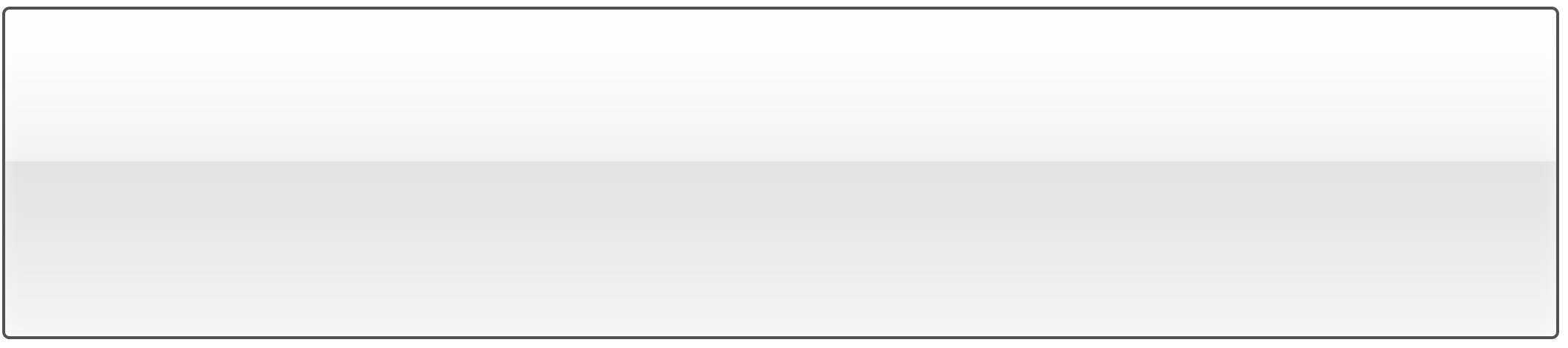 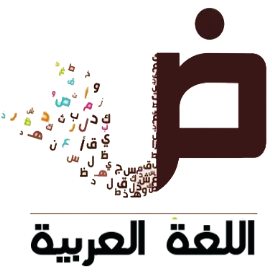 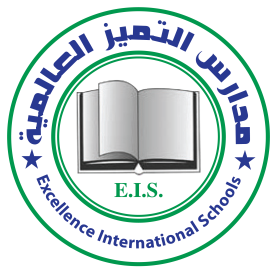 أولا : القراءة , من درس " عذرًا يا جدي"  اقرأ ثم أجب :( فِي حِصَّةِ الْقِرَاءَةِ صَحِبَ الْمُعَلِّمُ التَّلَامِيذِ إِلَى مَكْتَبَةِ الْمَدْرَسَةِ, لِلْقِرَاءَةِ وَالاطِّلَاع.رَأَى الْمُعَلِّمُ فَوَّازًا يَجْلِسُ حَزِينًا .الْمُعَلِّمُ : هَلْ تَشْكُو مِنْ شَيْءٍ يَا بُنَيَّ ؟ ) .  اسْتَخْرِج مِنَ النَّص ما يلي :1 / كَلِمَة مَبْدُوءَة بِلَامٍ قَمَرِيَّة : .....................................2 / كَلِمَة مَبْدُوءَة بِلَامٍ شَمْسِيَّة : ....................................3 / كَلِمَةٌ بِهَا تَنْوِينُ فَتْح : ...................................4 / كَلِمَة بِهَا تَنْوِينُ كَسْر : ..................................5 / كَلِمَة بِهَا حَرْفٌ مُشَدَّد : ..................................أصِلُ الْكَلِمَة بِمَعْنَاهَا:ثالثا : المهارات اللغوية / حَلِّل الْكَلِمَات التَّالِيَة إلى مَقَاطع وحروف:أضع الكلمة في الـمكان الـمناسب :التَّلَامِيذُ / الْمُعَلِّمُ / التِّلْفَازُ / الْمُفَضَّل / السَّمَاح / الْقِرَاءَةأضعُ خَطًّا تَحْتَ الْفِعْلِ في الْجُمَل الآتِيَة : يَكْتُبُ أَحْمَدُ .                         -  فَوَّازٌ يَجْلِسُ . يَشْرَحُ الْمُعَلِّمُ .                       -  نُورَةُ تَقْرَأُ .مَكْتَبَةٌصَحِبَ     اللَّام الْقَمَرِيَّة      اللَّام الشَّمْسِيَّة........................................................................................................................................................................................................................................................................................................................................................................................